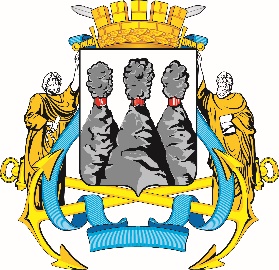 ПОСТАНОВЛЕНИЕВ соответствии с Решением Городской Думы Петропавловск-Камчатского городского округа от 31.10.2013 № 145-нд «О наградах и почетных званиях Петропавловск-Камчатского городского округа» и протоколом заседания Комиссии Городской Думы Петропавловск-Камчатского городского округа по наградам от 24.01.2024 № 18ПОСТАНОВЛЯЮ:1. За значительный вклад в развитие образования на территории Петропавловск-Камчатского городского округа, многолетний добросовестный труд, высокий уровень профессионализма и в связи с 50-летним юбилеем со дня рождения наградить Почетной грамотой Городской Думы Петропавловск-Камчатского городского округа Крукович Людмилу Валерьевну – педагога дополнительного образования муниципального автономного общеобразовательного учреждения «Средняя школа № 8» Петропавловск-Камчатского городского округа. 2. За значительный вклад в развитие образования на территории Петропавловск-Камчатского городского округа, добросовестный труд, высокий уровень профессионализма и в связи с 60-летним юбилеем со дня рождения наградить Почетной грамотой Городской Думы Петропавловск-Камчатского городского округа Остальцеву Нину Ивановну – сторожа муниципального 

автономного общеобразовательного учреждения «Средняя школа № 8» Петропавловск-Камчатского городского округа.ГОРОДСКАЯ ДУМАПЕТРОПАВЛОВСК-КАМЧАТСКОГОГОРОДСКОГО ОКРУГАПРЕДСЕДАТЕЛЬ24.01.2024 № 2О награждении Почетными грамотами Городской Думы Петропавловск-Камчатского городского округаПредседатель Городской Думы Петропавловск-Камчатскогогородского округаПредседатель Городской Думы Петропавловск-Камчатскогогородского округаА.С. ЛимановА.С. Лиманов